Figure. The results of enzyme immunoassay blood test for pathogens of urogenital infections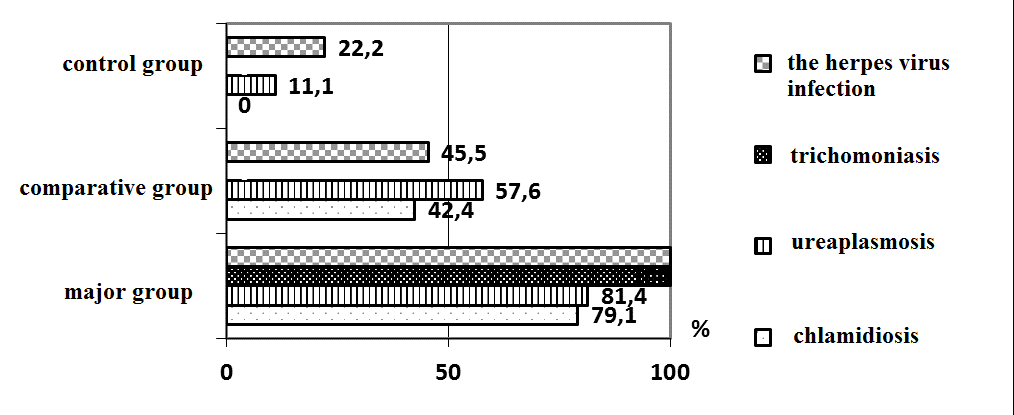 